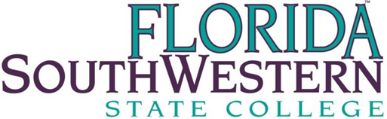 MemorandumTo:	Dr. Eileen DeLuca, Provost CC:	Brenda Knight, Registrar; Sarah Clouse, Associate Registrar; Keith Martin, Director, Advising; Bobby Holbrook, BSN Program Director; Jeffrey Peterman, Coordinator, Curriculum & Catalog SystemsFrom:	Dr. Martin McClintonRe:	BSN Block Credit (30 hours)Date:	January 7th, 2020_____________________________________________________________________________________In an approved Curriculum Action dated November 8 2017, we recognized that we would “…award 30 career articulation credits for possession of the Florida Registered Nurse license…(where) the requisite knowledge inherent in successful passing of the NCLEX licensure examination…is currently required for admission to the (BSN) program.”  Within the proposal, there was no mention of how the process of awarding 30 credits to count toward the degree requirements would be implemented.  In a meeting: Dr. McClinton, Brenda Knight, Danielle Orlovic, Sarah Clouse and Jeffrey Peterman arrived at the conclusion by which a block credit course would be created and added to the catalog and degree audit to award students the 30 credits who meet the RN requirement (current and unencumbered FL RN license) in the last semester of the program. Also, catalog verbiage was never issued to inform students of awarding the block of credits as it relates to graduation requirements.  This verbiage would be inserted in two places:Admission Requirements:Registered Nurse License - Must have a valid, active, unrestricted, and unencumbered Registered Nurse (RN) license, permitted to work in the United States. Note: the license must remain current throughout  enrollment in the RN to BSN program.   Graduation Requirements: Complete 120 credit hours as outlined in the RN to BSN Program of Study. Note:  if a student has met the requirements of the license articulation, 30 redits of the 120 credit hours will be awarded in the student’s final semester to complete their degree requirements for graduation.To satisfy residency requirements by completing a minimum of 15 core baccalaureate (3000 or 4000 level) program credit hours must be earned Florida SouthWestern State College.Earn a cumulative grade point average in the Program of 2.0 or higher.No Curriculum action is needed for this as it was approved in the proposal.